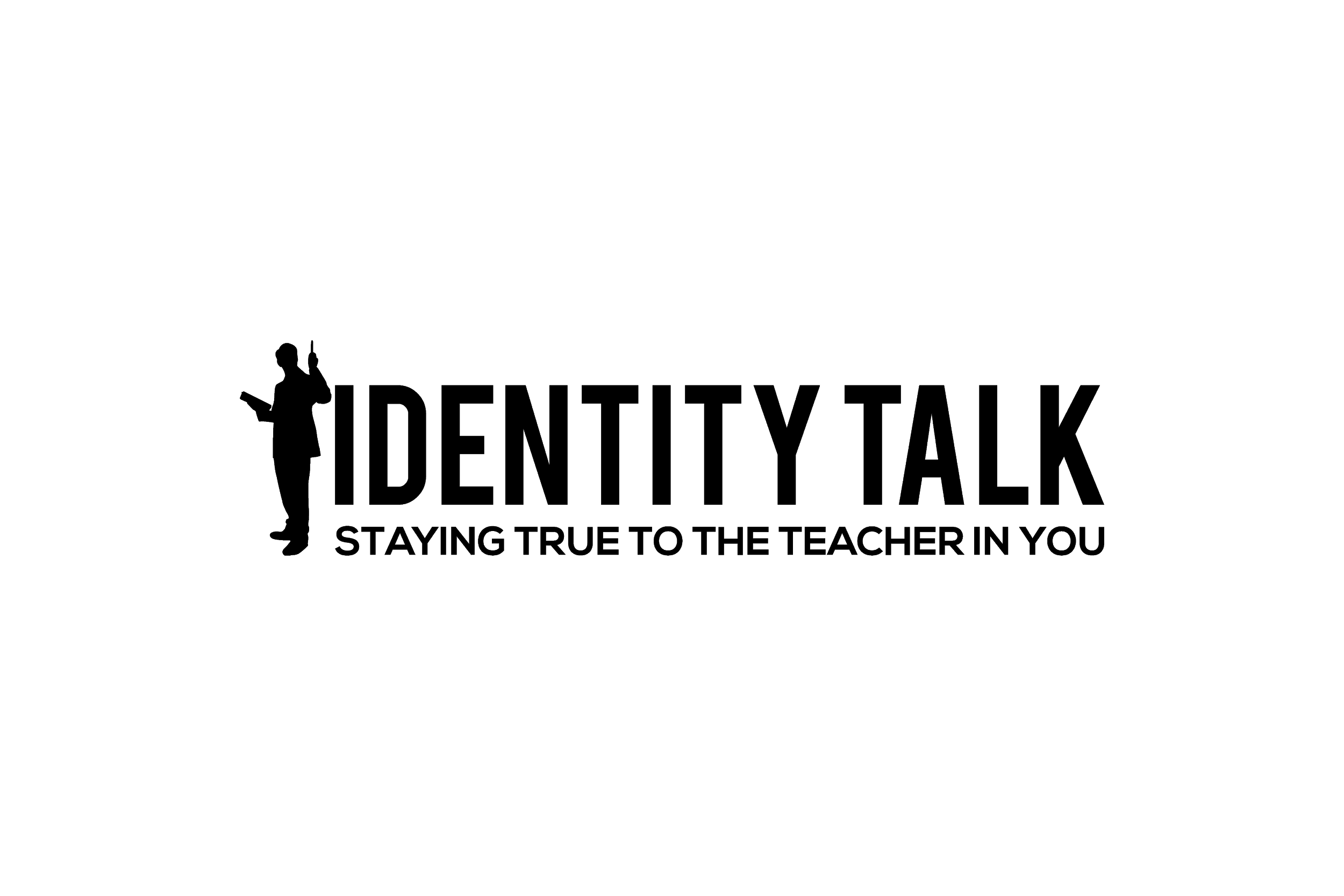 Module #6: Becoming an Anti-Racist EducatorResource Links SLIDE NUMBERRESOURCE/LINK7“Project Implicit” – Race Bias Test“Are You an Anti-Racist Educator? Here Are Seven Questions To Help You Decide” by Kwame Sarfo-Mensah (Education Post Article)8(Implicit Bias)“What’s Colorism?” (Teaching Tolerance)What ‘white folks who teach in the hood’ get wrong about education (PBS News Interview with Dr. Chris Emdin)Jane Elliott’s “Blue Eyes, Brown Eyes” Experiment11(White Privilege)Jim Crow Laws“White Privilege: Unpacking the Invisible Knapsack” by Peggy Mcintosh13(Colorism)“What’s Colorism?” – Teaching Tolerance“Kenneth & Mamie Clark’s Doll Test” in the 1940’s The Educational Implications of Skin Color Variation Among Latino High School Males – Dr. Edward FergusEveryday Colorism: Reading in the Language Arts Classroom15Microaggressions in the Classroom (Video)Examples of Microaggressions in the Classroom (Article)17(Having Open Conversations About Race)“Let’s Talk: Discussing Race, Racism, and Other Difficult Topics” (Teaching Tolerance)“Helping Students Discuss Race Openly” (Educational Leadership)18“The Miseducation of the Negro” by Carter G. Woodson19(Studying & Teaching the RIGHT History)“The Seven Forms of Bias in Instructional Materials” – David & Myra SadkerJohn Leguizamo on “Latin History for Morons” – NPR Interview“Inside a New Effort to Change What Schools Teach About Native American History” – Smithsonian Magazine ArticleBoogie Down Productions – “You Must Learn” Music Video20(Curricular Recommendations)Rethinking SchoolsZinn Education ProjectNative Knowledge 360The 1619 ProjectTeaching Tolerance22(Confronting Racist Actions in Your School)“Speak Up at School” (Teaching Tolerance)“Teachers Must Hold Themselves Accountable for Dismantling Racial Oppression” by Kelisa Wing (Education Post Article)23(Anti-Racist Movements)The CROWN ActBlack Lives Matter at SchoolThe A.R.E. ProjectThe Dream Act24James Baldwin’s “A Talk to Teachers” Speech25(Book Recommendations)“How To Be An Antiracist” by Ibram X. Kendi“White Fragility” by Robin DiAngelo“Pedagogy of the Oppressed” by Paulo Freire“The New Jim Crow” by Michelle Alexander“For White Folks Who Teach in the Hood…..and the Rest of Y’all Too” by Chris Emdin“We Want to Do More Than Survive” by Bettina Love“Pushout” by Monique W. Morris“The Burning House” by Desmond Williams“Culturally Responsive Teaching & The Brain” by Zaretta Hammond“Why Are All the Black Kids Sitting Together in the Cafeteria?” by Beverly Daniel Tatum26(Movie Recommendations)Teach Us All13THPushoutWhen They See Us